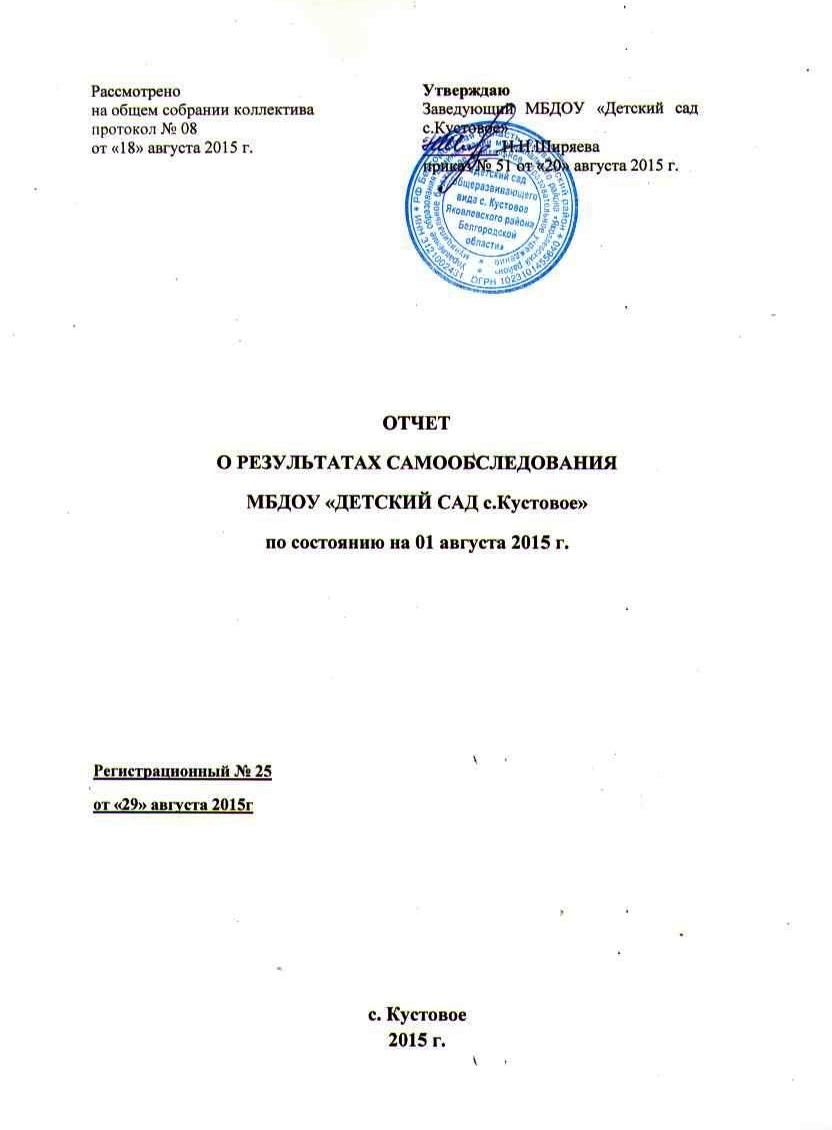 ОТЧЕТ О РЕЗУЛЬТАТАХ САМООБСЛЕДОВАНИЯ МБДОУ «ДЕТСКИЙ САД с.Кустовое» по состоянию на 01 августа .Регистрационный № 25от «29» августа 2015гс. КустовоеРаздел 1. Оценка организации образовательной деятельности МБДОУ «Детский сад с.Кустовое» (Учреждение).Краткая историческая справкаМуниципальное бюджетное дошкольное учреждение «Детский сад общеразвивающего вида с.Кустовое Яковлевского района Белгородской области» было открыто в сентябре 1990 года как Кустовской  детский сад «Елочка». В детском саду размещалось 7 групп с общим количеством воспитанников – 115 человек.
        В  2008 году сад становится  дошкольным образовательным учреждением.
В 2011 году дошкольное образовательное учреждение «Детский сад общеразвивающего вида с.Кустовое Яковлевского района Белгородской области» переименовано в муниципальное бюджетное  дошкольное образовательное учреждение «Детский сад общеразвивающего вида с.Кустовое Яковлевского района Белгородской области».           В настоящее время в МБДОУ функционируют 7 групп для детей от 2 до 7 лет с общей наполняемостью –144 воспитанников, проектная мощность 115 воспитанников.
Руководителем учреждения является Ширяева Наталья Николаевна. Высокий профессионализм (почетный работник образования, высшая квалификационная категория), неиссякаемая энергия, трудолюбие, целеустремленность, любовь к своему делу и детям – вот те качества, которые отличают этого замечательного руководителя. Наталья Николаевна сумела сплотить вокруг себя коллектив творческих и преданных делу воспитания детей педагогов, чья работа способствует всестороннему развитию личности каждого ребенка. Усилиями заведующего и коллектива детский сад стал теплым и уютным домом для детей.
       1.2. Организационно-правовое обеспечение образовательной деятельностиПолное и сокращенное наименование  Учреждения в соответствии с Уставом. Муниципальное бюджетное дошкольное образовательное учреждение «Детский сад общеразвивающего вида с.Кустовое Яковлевского района Белгородской области»; МБДОУ «Детский сад с.Кустовое»Организационно- правовая форма: муниципальное образовательное учреждение; тип: бюджетное.Государственный статус : тип – дошкольное образовательное учреждение, вид – детский сад, категория – вторая.Учреждение относится к муниципальной системе образования Яковлевского районаУчредитель: функции и полномочия Учредителя осуществляются администрацией муниципального района «Яковлевский район» Белгородской области в лице управления образования администрации муниципального района «Яковлевский район» Белгородской областиЮридический адрес:, 309081 Российская Федерация, Белгородская область, Яковлевский район, с.Кустовое ул.Джержинского, 100Фактический адрес: 309081 Российская Федерация, Белгородская область, Яковлевский район, с.Кустовое ул.Джержинского, 100 Телефоны: 8(47244)4-24-77 электронная почта: det-sad-kust@mail.ru адрес сайта в сети Интернет:  dou.yarono.ru/kust/ Заведующий  Учреждения: Ширяева Наталья Николаевна Старший воспитатель: Моисеенко Наталья Владимировна,8-915-563-48-33 Правоустанавливающие документы:Свидетельство о государственной регистрации права от 05.09.2012, серия 31- АВ 483554Вид права – оперативное управление.Объект права –  здание Назначение – нежилое здание. Общая площадь 1668.8 кв.м., этажность: 2.  Кадастровый  номер 31:10:1605006:48:014511-00/001:1001/АСвидетельство о государственной регистрации права от 22.08.2012, серия 31-АВ 475093Вид права – постоянное (бессрочное) пользованиеОбъект права: земельный участок. Площадь: 6688 кв.м.  Кадастровый номер: 31:10:1605006:48Свидетельство о государственной регистрации права от 22.08.2012, серия 31- АВ 475092Вид права – оперативное управление.Объект права –  здание -сарайНазначение – нежилое здание. Общая площадь 132,9 кв.м.,.  Кадастровый  номер 31:10:1605006:48:014511-00/001:1001/ГСвидетельство о внесении записи в Единый государственный реестр юридических лиц,  основной государственный регистрационный номер 1023101455640 от 18 апреля 2013г. за государственным регистрационным номером 2133130012915, серия 31 №002395276Заключение санитарно-эпидемиологической службы № 31.БО.09.000.М.001624.09.12 от 11.09.2012.;  Свидетельство о постановке на учет Российской организации в налоговом органе  по месту нахождения на территории Российской Федерации: ОГРН 1023101455640,ИНН/КПП 3121002431/312101001, серия 31 №002133632.Действующая лицензия:  Лицензия департамента образования Белгородской области, серия 31Л01, № 0001510, регистрационный номер 6830 от  25 июня  2015 года,   выдана Департаментом образования Белгородской области.Устав (новая редакция) муниципального бюджетного дошкольного образовательного учреждения детский сад общеразвивающего вида «Детский сад с.Кустовое Яковлевского района Белгородской области», утверждённый приказом управления образования администрации муниципального района «Яковлевский район» Белгородской области от 12 апреля 2012г № 234. Программа развития на 2015-2020г.г., утверждённая приказом 112 от30.12.2014  (предыдущая программа развития на 2009-2014г.г.)Образовательная программа на 2014-2019г.г. утверждена приказом от 29.08.2014г. № 70.1.3.  Анализ образовательной деятельности в соответствии с образовательной   программой, учебным планомОсновная образовательная программа МБДОУ «Детский сад с.Кустовое» спроектирована с учетом ФГОС дошкольного образования, особенностей  образовательного учреждения, региона,  образовательных потребностей и запросов  воспитанников и их родителей. Она определяет цель, задачи, планируемые результаты, содержание и организацию образовательного процесса на ступени  дошкольного образования.Кроме того, учтены концептуальные положения используемой  в МБДОУ  примерной общеобразовательной программы дошкольного образования «От рождения до школы» Н.Е.Вераксы, Т.С.Комаровой, М.А.Васильевой.Основная образовательная программа МБДОУ «Детский сад с.Кустовое», учебный план разработаны в соответствии с основными нормативно-правовыми документами по дошкольному воспитанию:-  Федеральный закон от 29.12.2012  № 273-ФЗ  «Об образовании в Российской Федерации»;- Федеральный государственный образовательный стандарт дошкольного образования (Утвержден приказом Министерства образования и науки Российской Федерации от 17 октября . N 1155);-«Порядок организации и осуществления образовательной деятельности по основным общеобразовательным программа – образовательным программа дошкольного образования» (приказ Министерства образования и науки РФ от 30 августа 2013 года №1014 г. Москва); - Санитарно-эпидемиологические требования к устройству, содержанию и организации режима работы  дошкольных образовательных организаций» (Утверждены постановлением Главного государственного санитарного врача Российской Федерации от 15 мая 2013 года №26  «Об утверждении СанПиН» 2.4.3049-13)1.4.  Анализ организации режима работы учреждения в соответствии с Уставом, правилами внутреннего трудового распорядка, учебным расписанием, локальными нормативными актами.Учреждение функционирует в режиме 5-дневной недели с двумя выходными днями (суббота, воскресенье, праздничные дни).График работы с 7.00 до 17.30 часов.Организация  работы учреждения соответствует Уставу, правилам внутреннего трудового распорядка, локальным нормативным актам.Соответствие образовательной деятельности социальному заказуПри разработке Образовательной программы МБДОУ учитывались интересы родителей (законных представителей) воспитанников Учреждения (проведены анкетирование «Выявление запросов, интересов и пожеланий при организации образовательных и воспитательных услуг»; беседы), основные направления деятельности Учреждения рассматривались на общем собрании коллектива.  Организация  социального партнёрства.Достичь положительных результатов по воспитанию детей дошкольного возраста было бы невозможно без активного взаимодействия детского сада с социумом. Налаживание практических связей с социальными институтами позволяет совершенствовать систему развития и оздоровления детей, повысить квалификацию педагогов, создать базу для преемственности образовательных программ с начальной школой.С социальными партнёрами заключены договора, разработаны планы совместной деятельности. Условиями эффективного взаимодействия МБДОУ с социальными партнерами выступают: открытость МБДОУ, установление доверительных и деловых контактов, использование образовательного и творческого потенциала социума, реализация активных форм и методов общения.За отчётный период воспитанники детского сада выступили на сцене Кустовского ДК с музыкально-литературными композициями, посвящённые Дню села, Дню матери, Дню Победы, стали участниками литературной викторины ,праздника «Книжкины именины», др., организованными на базе поселенческой библиотеки.  Совместно с сотрудниками ДК организовано развлечение «Пришла Коляда – отворяй ворота», «Широкая Масленица»; организовано ряд экскурсий в МБОУ Кустовская  СОШ, дошкольники совместно со школьниками стали участниками акции «Мы за здоровый образ жизни», «Георгиевская ленточка», «Подарок ветерану», совместно с учащимися начальной школы проведены спортивные соревнования «Весёлые старты», др. С февраля 2015г с будущими первоклассниками раз в неделю игровые занятия проводила учитель начальной школы С.Усачева, которая  выступала перед родителями будущих первоклассников на родительских собраниях, а также оказывала консультационную помощь воспитателям,  давала рекомендации по формированию у дошкольников предпосылок учебной деятельности. Однако педагогический коллектив считает необходимым в будущем учебном году разработать проект по преемственности в деятельности детского сада и школы.Взаимодействие с социальными партнерами создает благоприятные возможности  для обогащения деятельности в МБДОУ «Детский сад с.Кустовое»,  расширяет спектр возможностей по осуществлению сотрудничества с социокультурными  учреждениями в  рамках разностороннего развития   воспитанников. Платные  образовательные услуги Учреждение не оказывает.Прием и отчисление воспитанниковПрием и отчисление воспитанников осуществляется на основе Положения о порядке приёма на обучение по образовательным программам дошкольного образования в МБДОУ «Детский сад с.Кустовое», положения о порядке оформления возникновения, приостановления и прекращения отношений между МБДОУ и родителями (законными представителями) воспитанников.Договоры об образовании по образовательной программе дошкольного образования заключались с   родителями (законными представителями) воспитанников в день приема детей в детский сад, при изменении условий договоров заключались дополнительные соглашения.Личные дела воспитанников формировались согласно списочному составу детей на учебный год, в каждое из которых включалось: заявление родителя (законного представителя) о приеме, путевка/ направление в ДОУ, заявление-согласие родителя (законного представителя) на обработку персональных данных, приказ о зачислении ребенка в ДОУ, копия свидетельства о рождении ребенка, договор с родителями. Согласие родителей (законного представителя) на участие ребенка в психолого-педагогических, медицинских обследованиях, согласие родителей (законного представителя) на размещение фото и видео съемки ребенка(публичных мероприятии) на информационных стендах и сайтах дошкольного, муниципального и областного уровней.Список детей в книге движения воспитанников на 2014-2015 учебный год был обновлен в сентябре 2014 года и дополнялся в течение учебного года в связи с приходом новых детей Анализ  контингента воспитанников.	В Учреждение принимаются дети в возрасте от 2 до 7 лет, не имеющие   заболеваний, которые являются противопоказаниями для приёма в дошкольные учреждения общего типа, умеющие самостоятельно ходить, которые могут себя обслуживать или имеют двигательные возможности для формирования навыков самообслуживания, гигиены и санитарии.Прием детей осуществляется на основании медицинского заключения, заявления родителей (законных представителей) и документов установленного образца.     Количество  воспитанников. Наполняемость групп.В  2014-2015  учебном году функционировало 7 группы.Выводы: Учреждение имеет необходимые правовые документы для осуществления образовательной деятельности, которая ведется согласно Программе развития, Образовательной программе, годовому плану деятельности. Ряд локальных актов переработаны и приведены  в соответствие с ФЗ-273 от 29.12.2012г «Об образовании в Российской Федерации», ФГОС ДО. Организационно-правовое обеспечение соответствует требованиям федеральных и региональных нормативных  правовых актов.Раздел 2. Оценка системы управления учреждением 2.1  Организационная структура управления учреждения.В своей работе руководствуется Конституцией РФ, Федеральными конституционными законами, Концепцией о правах ребёнка, Законом РФ «Об образовании в Российской Федерации», Гражданским кодексом РФ, санитарно-эпидемиологическими правилами и нормативами СаНПиН, нормативными правовыми актами федеральных органов исполнительной власти в сфере образования и науки, договором между Учредителем и Учреждением и иными локальными актами учреждения. В структуру управляющей системы МБДОУ входят: Учредитель (функции и полномочия Учредителя выполняет муниципальный район «Яковлевский район» Белгородской области в лице управления образования администрации муниципального района «Яковлевский район» Белгородской области); заведующий, общее собрание коллектива, педагогический совет, родительский комитет, профсоюзный комитет.Между ними существует разделение полномочий, которое предотвращает дублирование. Они отражают принцип государственной политики в области образования – «демократический, государственно – общественный характер управления образованием».Высшим органом самоуправления Учреждения является общее собрание коллектива.1 уровень управления  - непосредственное руководство Учреждением осуществляет  заведующий Ширяева Наталья Николаевна. Заведующий МБДОУ подотчетна и подконтрольна Учредителю и несет перед ним ответственность за экономические результаты деятельности МБДОУ, а также за сохранность и целевое использование имущества МБДОУ.2 уровень управления – старший воспитатель, завхоз, старшая медсестра.Объект их управления – часть коллектива согласно функциональным обязанностям (педагогический, учебно-вспомогательный, обслуживающий персонал).3 уровень управления – осуществляется воспитателями, специалистами, обслуживающим персоналом                                                                   Структурауправления в детском саду2.2 Реализация принципа единоначалия (заведующий).Заведующий ДОУ – Ширяева Наталья Николаевна, имеет высшую квалификационную категорию; возглавляет педагогический коллектив на протяжении 6-лет. Заведующий действует на основе единоначалия, решает вопросы деятельности ДОУ, не входящие в компетенцию органов самоуправления ДОУ и учредителя.2.3  Реализация принципа коллегиальности  (общее собрание коллектива, общее собрание трудового коллектива, педагогический совет,  и т.д.).Органами самоуправления Учреждения являются: Общее собрание коллектива, Общее собрание трудового коллектива, Педагогический совет, Родительский комитет ДОУ, Родительские комитеты групп. 2.4 Эффективность деятельности органов общественного управления (количество заседаний, рассмотрение вопросов; результат выполнения решений).Заседания органов самоуправления проходили по плану, осуществляли решение отдельных вопросов, относящихся к их компетенции; действовали в целях развития и совершенствования образовательного и воспитательного процессов в ДОУ, взаимодействия родительской общественности и ДОУ. Общее собрание коллектива, объединяющее всех работников ДОУ осуществляющих свою деятельность на основе трудового договора, является постоянно действующим органом самоуправления. Общее собрание коллектива содействует осуществлению управленческих начал, развитию инициативы трудового коллектива. Педагогический совет является постоянно действующим коллегиальным органом управления педагогической деятельностью ДОУ, созданным для рассмотрения основных вопросов образовательно-воспитательного процесса в ДОУ, повышения профессионального мастерства педагогических работников. Родительский комитет призван помогать детскому саду в его работе и организовывать выполнение всеми родителями законных требований детского сада. В 2014-2015 уч. году  были проведены следующие мероприятия, указанные в таблице2.5  Результаты независимой оценки качества образования учреждения  на уровне федерации, региона, муниципалитета (рейтингование,  конкурсы и т.д.).В  2015г Учреждение прошло  независимую народную экспертизу, результаты показали:  С целью изучения степени удовлетворённости родителей качеством образования в Учреждении проведено анкетирование по  теме «Выявление уровня удовлетворённости родителей качеством деятельности МБДОУ в 2014-2015уч.году»2.6  Результаты проверок, организуемых  органами государственного контроля.За отчётный период замечаний со стороны контролирующих органов не было.2.7 Вывод, проблемы, задачи.В ДОУ создана структура управления в соответствии с целями и содержанием учреждения. Организационно - правовое обеспечение ДОО соответствует требованиям федеральных и региональных нормативных  правовых актов.Раздел 3. Оценка организации образовательного процесса.3.1. Организация учебного процесса в соответствии с образовательной программойВ течение учебного года работа педагогического коллектива была организована в соответствии с Образовательной программой МБДОУ, примерной  программой «От рождения до школы» под ред. Н. Е. Вераксы, Т. С. Комаровой, М. А. Васильевой и направлена на совершенствование воспитательно-образовательного процесса в МБДОУ. Ведущие цели Программы — создание благоприятных условий для полноценного проживания ребенком дошкольного детства, формирование основ базовой культуры личности, всестороннее развитие психических и физических качеств в соответствии с возрастными и индивидуальными особенностями, подготовка к жизни в современном обществе, к обучению в школе, обеспечение безопасности жизнедеятельности дошкольника.Программа сформирована как программа психолого-педагогической поддержки позитивной социализации и индивидуализации, развития личности детей дошкольного возраста и определяет комплекс основных характеристик дошкольного образования (объем, содержание и планируемые результаты в виде целевых ориентиров дошкольного образования). Программа обеспечивает развитие личности детей дошкольного возраста в различных видах общения и деятельности с учетом их возрастных, индивидуальных, психологических и физиологических особенностей.Эти цели реализуются в процессе разнообразных видов детской деятельности: игровой, коммуникативной, трудовой, познавательно-исследовательской, продуктивной, музыкально-художественной, чтения. Организация образовательного процесса в дошкольном учреждении предусматривает интеграцию видов детской  деятельности.В основу организации образовательного процесса определен комплексно-тематический принцип. Программа предусматривает решение программных образовательных задач в совместной деятельности взрослого и детей,  самостоятельной деятельности детей, в непосредственно образовательной деятельности и при  проведении режимных моментов в соответствии со спецификой дошкольного образования.  Основной адекватной формой работы с детьми дошкольного возраста и ведущим видом деятельности для них является игра.Формы обучения:3.2. Соответствие расписания нормативным требованиям САНПИНАСоответствие расписания нормативным требованиям, санпинам.На основании п.п. 11.9. Для детей раннего возраста от 1,5 до 3 лет длительность непрерывной непосредственно образовательной деятельности не должна превышать 10 мин. Допускается осуществлять образовательную деятельность в первую и во вторую половину дня (по 8 - 10 минут). Допускается осуществлять образовательную деятельность на игровой площадке во время прогулки.При организации воспитательно-образовательного процесса  обеспечивается единство воспитательных, развивающих и обучающих целей и задач, при этом  поставленные цели и задачи решаются, избегая перегрузки детей, на необходимом и достаточном материале, максимально приближаясь к разумному «минимуму». Целевой направленностью плана образовательной деятельности является распределение объёмов времени отводимого непосредственно на образовательную деятельность согласно возрастным группам, обеспечение качественного и систематического образования детей в соответствии с образовательной программой.При разработке структуры плана учитывались положения:- максимально- допустимое количество занятий в неделю СанПиН 2.4.1.2049-13 (п.11.11)- продолжительность непрерывной образовательной деятельности регламентируется в зависимости от возраста детей и составляет (СанПиН 2.4.1.2049-13 п.11.10) Организация непосредственно образовательной деятельностиВ первой половине дня в младшей и средней группах проводится не более двух НОД, а в старшей и подготовительной - трех. Продолжительность организованной образовательной деятельности составляет:1 младшая группа (от 2 до 3 лет) –  не более 10минут; подгруппа от 3 до 4 лет – не более 15 минут; подгруппа от 4 до 5 лет – не более 20 минут;подгруппа от 5 до 6 лет – не более 25 минут;подгруппа  от 6 до 7 лет – не более 30 минут.Перерыв между организованной деятельностью составляет 10 минут.  Объем недельной образовательной нагрузки, включая НОД по дополнительному образованию, для детей дошкольного возраста составляет: у детей четвертого года жизни - 10 занятий, детей пятого года жизни - 11, детей шестого года жизни - 15, детей седьмого года жизни - 16 занятий. Непосредственно образовательная деятельность в детском саду проводится с сентября по май.В середине НОД педагоги проводят физкультминутку. НОД физкультурно-оздоровительного и эстетического цикла занимают 50% общего времени реализуемой образовательной программы. НОД, требующие повышенной познавательной активности и умственного напряжения детей, проводятся  в первую половину дня и в дни наиболее высокой работоспособности детей (вторник, среда). Для профилактики утомления детей соблюдается  сочетание указанных НОД с физкультурными, музыкальным занятиями, посещением бассейна.В середине года  с 12 по 19 января для детей организуются недельные каникулы, во время которых проводится деятельность только эстетически-оздоровительного цикла (музыкальные, спортивные, изобразительного искусства). В дни каникул и в летний период НОД не проводится. Организуются  спортивные и подвижные игры, спортивные праздники, экскурсии, а также увеличивается продолжительность прогулок.Образовательная деятельность в режимных моментах проводится ежедневно, включает в себя: утреннюю гимнастику, комплексы закаливающих и гигиенических процедур, ситуативные беседы при проведении режимных моментов, дежурства, прогулки, чтение художественной литературы.Самостоятельная деятельность детей включает в себя разнообразную игровую деятельность, самостоятельную активность в центрах (уголках) развития. Ежедневно длительность такой деятельности не менее 150 минут от общего времени пребывания ребёнка в детском саду.Образовательный  процесс в МБДОУ строится на комплексно-тематическом принципе планирования с учетом интеграции различных видов деятельности.Построение всего образовательного процесса вокруг одной центральной темы дает большие возможности для развития детей. Темы помогают организовать информацию оптимальным способом. У дошкольников появляются многочисленные возможности для практики, экспериментирования, развития основных навыков, понятийного мышления. Выделение основной темы периода не означает, что абсолютно вся деятельность детей должна быть посвящена этой теме. Цель введения основной темы периода — интегрировать образовательную деятельность и избежать неоправданного дробления детской деятельности по образовательным областям.Введение похожих тем в различных возрастных группах обеспечивает достижение единства образовательных целей и преемственности в детском развитии на протяжении всего дошкольного возраста, органичное развитие детей в соответствии с их индивидуальными возможностями.Одной теме уделяется не менее одной недели. Оптимальный период — 2–3 недели. Тема отражена в подборе материалов, находящихся в группе и центрах (уголках) развития.3.3 Продолжительность учебного года, режим работы, каникулы, продолжительность занятий в соответствии с возрастом.Начало учебного года: 01.09.2014 г.Окончание учебного года: 31.05.2015 г.Продолжительность учебной недели: 5 дней (Понедельник – пятница)Продолжительность учебного года: 35 недельЛетний оздоровительный период: с 01.06.2015 г. по 31.08.2015 г.Режим работы ДОУ в учебном году: с 7.00 до 17.30Режим работы ДОУ в летний оздоровительный период: с 7.00 до 17.30График каникулЗимние каникулы: 31.12.2014 г. –11.01.2015 г.В дни зимних и летних каникул дети посещают дошкольное учреждение; непосредственная деятельность проводится только художественно – эстетического  физкультурно – оздоровительного циклов.3.4 Организация работы по индивидуальным образовательным маршрутамНа основании педагогической диагностики, проводимой на начало и конец учебного года, педагоги планируют индивидуальную работу с детьми, которая находит отражение в календарных планах. Но по -прежнему педагоги планируют индивидуальную работу с детьми имеющими затруднения в той или иной образовательной области и очень мало внимания уделяют на выявление и поддержку одаренности у воспитанников.3.5 Организация работы с детьми с особыми потребностямиЗа отчётный период в МБДОУ было зачислено 2 ребенка, семьи которых вынуждены была покинуть пределы Украины(беженцы). Коллектив МБДОУ приложил все усилия для успешной адаптации детей к условиям детского сада.3.6 Вовлечение родителей в образовательный процессОдним из важных условий реализации программы является совместное с родителями воспитание и развитие дошкольников, вовлечение родителей в образовательный процесс дошкольного учреждения. 	В основу реализации работы с семьёй заложены следующие принципы:партнёрство родителей и педагогов в воспитании и обучении детей;единое понимание педагогами и родителями целей и задач воспитания и обучения;помощь, уважение и доверие к ребёнку со стороны педагогов и родителей;постоянный анализ процесса взаимодействия семьи и ДОУ, его промежуточных и конечных результатов.Направления работы по взаимодействию с семьями воспитанников следующие:защита прав ребёнка в семье и детском саду;воспитание, развитие и оздоровление детей;детско-родительские отношения;взаимоотношения детей со сверстниками и взрослыми;коррекция нарушений в развитии детей;подготовка детей старшего дошкольного возраста к обучению в школе.Модель взаимодействия педагогов с родителямиВ течение учебного года в работе МБДОУ отмечалось взаимодействие педагогов и родителей, что является важнейшим условием эффективной работы с детьми. Родители были активными участниками всех мероприятий, которые проходили в дошкольном учреждении и в городских спортивных соревнованиях. Для родителей воспитанников детского сада оказывали консультативную помощь по вопросам воспитания и развития детей дошкольного возраста воспитатели, заведующий, старший воспитатель, медицинская сестра. Проводились родительские собрания.Одним из более важных моментов в работе с родителями – ежедневное информирование их о том, как ребёнок провёл день, чему научился, каких успехов достиг, так как отсутствие информации порождает у родителя желание получить её из других источников. Поэтому наши воспитатели ежедневно ведут индивидуальные беседы с родителями, тем самым повышают авторитет воспитателя.    	В работе с родителями педагоги активно внедряют наглядные формы работы (стенды, тематические фотовыставки, папки-передвижки и т.д.), которые позволяют повысить педагогическую информацию.Проведённая совместная работа детского сада и родителей, способствовала выработке единых требований к воспитаннику в ДОУ и семье.Выводы:Организация учебного процесса происходит в строгом соответствии с учебным планом, календарным учебным графиком, расписанием непосредственно образовательной деятельности. Объем образовательной нагрузки распределен согласно возрасту воспитанников и не превышает предельно допустимые нормы СанПин. Образовательная деятельность обеспечивает максимальный учет особенностей и возможностей ребенка, его интересы и склонности. Учебный план на 2014-2015 учебный год был выполнен в полном объеме. В детском саду соблюдаются педагогические условия для реализации Основной образовательной программы дошкольного образования, создана необходимая развивающая предметно-пространственная среда (ФГОС ДО п.п. 3.2.; 3.3.).  Педагогический коллектив детского сада  старается обеспечить индивидуальное развитие каждого ребенка, предусмотренным ФГОС ДО (п.2.6.). В новом 2015-2016 учебном году необходимо: - продолжить создать условия для плодотворного сотрудничества детского сада с семьями воспитанников, создать мини-школу для родителей «Здоровый ребёнок», шире использовать следующие формы работы: круглый стол, родительские мастер-классы, вечер вопросов и ответов, показ и обсуждение видеоматериалов; - создать условия для повышения у воспитанников мотивации к поисково-исследовательской деятельности; - обеспечить воспитанникам индивидуализацию обучения в условиях детского сада, разработать индивидуальные образовательные маршруты, обратить внимание на работу с одарёнными детьмиРаздел 4.  Оценка содержания и качества подготовки обучающихся, востребованности выпускников.4.1. Направление образовательной деятельностиНаправления образовательной деятельности.Целью Учреждения является - образовательная деятельность по образовательным программам дошкольного образования, присмотр и уход за детьми, создание условий для реализации гарантированного гражданам Российской Федерации  права на получение общедоступного и бесплатного дошкольного образования в соответствии со способностями и возможностями воспитанников.Основными задачами Учреждения являются:- формирование общей культуры, развитие физических, интеллектуальных, нравственных, эстетических и личностных качеств, формирование предпосылок учебной деятельности, сохранение и укрепление здоровья детей дошкольного возраста.- осуществление необходимой коррекции недостатков в физическом и психическом развитии детей;  - оказание консультативной и методической помощи родителям (законным    представителям) по вопросам воспитания, обучения и развития детей.4.2 Характеристика  образовательных программ.Образовательная программа дошкольного образовательного учреждения является одним из основных нормативных документов, регламентирующих его жизнедеятельность. Она наряду с Уставом служит основой для лицензирования, аттестации, аккредитации, изменения бюджетного финансирования, организации платных образовательных услуг в соответствии с социальным заказом родителей (законных представителей). Это нормативно-управленческий документ, обосновывающий выбор цели, содержания, применяемых методик и технологий, форм организации воспитательно-образовательного процесса дошкольном образовательном учреждении, в котором содержится  мотивированное обоснование содержания воспитательно-образовательного процесса, выбора общеобразовательной программы в каждом конкретном дошкольном образовательном учреждении.Тематический принцип построения образовательного процесса позволяет органично вводить парциальные программы в образовательную деятельность. Разработчиками программы «От рождения до школы» дают право дошкольной образовательной организации для введения регионального и культурного компонентов, для учёта особенностей своего дошкольного учреждения. МБДОУ «Детский сад с.Кустовое» использует следующие парциальные программы (см. таблицу).Парциальные программы, используемые при построении образовательного процесса в МБДОУ «Детский сад с.Кустовое»4.3. Результаты освоения обучающимися образовательных программЦелью педагогической диагностики было определить качество проведения образовательной работы педагогами ДОУ. В качестве основных методов использовались наблюдения, беседы с детьми. По результатам были получены следующие показатели:Сводная таблица данных по направлениям детского развития  Педагогами ДОУ в течение 2014-2015 учебного года проделана серьезная работа по освоению детьми образовательных областей общеобразовательной программы дошкольного образования. Общий показатель в 83 % на конец учебного года говорит о хорошей динамике знаний детей. Из сравнительного анализа данных на начало и конец года можно видеть значительное увеличение показателей высокого, среднего уровня по всем образовательным областям, снижение показателей низкого уровня. Нужно отметить стабильно высокое качество образовательной работы по образовательным областям «Физическое развитие» (100% - усвоения программы). Однако по - прежнему оставляют желать лучшего показатели развития воспитанников по образовательным областям «Речевое развитие», «Познавательное развитие». Так же снизился показатель по образовательной области «Художественное творчество»  подраздел «Музыка» по сравнению с прошлым  2013-2014 учебным годом. Поэтому педагогическому коллективу необходимо сосредоточить усилия на повышение качества образовательной деятельности по этим образовательным областям.Анализируя данные по каждой группе, мы пришли к выводу, что низкий уровень усвоения программы в основном показывают дети, которые редко посещали детский сад, имеют много пропусков по болезни.   Итоги диагностики на конец учебного года позволяют характеризовать состояние воспитательно-образовательного  процесса в 2014-2015 учебном году как удовлетворительные.Анализируя работу детского сада, необходимо обратить внимание на недостатки.         Опираясь на результаты диагностики, можно сказать, что программа освоена с учётом возрастных требований. Но наблюдается отставание в развитии конструктивных способностей, дети больше работают по образцу, не проявляют инициативы в развитии замысла. Отмечено снижение нравственно-патриотических качеств личности. Отмечено, что у многих детей в старшем дошкольном возрасте наблюдается нарушения в звукопроизношении. 4.4  Результативность участия обучающихся учреждения в мероприятиях различного уровняВ 2014-2015 учебном году педагоги и воспитанники  приняли участие в следующих мероприятиях4.5  Организация  и результаты воспитательной работы учреждения. Система воспитательной работы  складывается на основе взаимодействия родителей и педагогов. Воспитательная система включает в себя три взаимосвязанных блока, способствующих удовлетворению разнообразных потребностей дошкольников и формированию ключевых компетентностей: 1.Самостоятельная (экспериментальная) деятельность детей в условиях созданной взрослым развивающей среды. 2. Совместная (поисковая) с детьми деятельность взрослого (педагог, родители); 3. Обобщающие занятия, общение со сверстниками. Самостоятельная деятельность детей направлена на то, чтобы ребёнок приобрёл свой личный опыт, в совместной деятельности развил его, а на занятии – обобщил. Главными факторами эффективности процесса воспитания являются личностно-ориентированный подход и системность.Большое внимание уделяется взаимодействию с родителями (совместная деятельность детей и родителей». Реализованы внутрисадовские  мероприятия «Мы – за здоровый образ жизни», «Зимняя сказка», «Широкая масленица», « 70 лет Победы» и др. Выставки детско-родительского творчества «С Днём рождения, детский сад», «Загадки с грядки», «Букет Снежной Королевы», «Слава Армии России», «Светлая Пасха».Родители приняли участие в конкурсе семейных фотогазет «Мы - за здоровый образ жизни»,  «Наша дружная семья»Стали участниками совместных спортивных развлечений «День военно-воздушных игр», «Папа, мама, я – дружная семья».4.6. Продолжение обучения выпускниковРезультаты углубленное диагностическое обследование «Оценка развития познавательной деятельности ребенка 5 – 7 лет» Н.Я. Семаго, М.М. Семаго выявили: Развитие познавательных процессов у выпускников:Высокий ур.р. – 19 детей , 59 %;Средний ур.р. – 11 детей, 34%;Низкий ур.р – 2 ребенок , 7 %	Мотивационная готовность: Социальный, учебный, позиционный мотивы сформированы на высоком уровне у 19детей - 59%, на низком уровне  у 2 детей -7%.         Все выпускники детского сада продолжают обучение в МБОУ «Кустовской  СОШ»     По результатам индивидуальных бесед с учителем первого класса выпускники нашего дошкольного учреждения хорошо осваивают программу; уровень их подготовки соответствует требованиям, предъявляемым к дошкольникам, подготовка детей к школе оценивается   как хорошая, учитель удовлетворен уровнем подготовки детей к школе.   4.7 Выводы, проблемы, задачиСодержание программы, реализуемой в Учреждении, обеспечивает достаточный уровень базового дошкольного образования. Качество подготовки воспитанников в 2014-15 учебном году определяется хорошими показателями и в целом удовлетворяет запросы семей наших воспитанников.	По итогам адаптации к условиям школьного обучения, наибольшие сложности у обучающихся выявлены по следующим сферам: поведение на уроке и на перемене, усвоение знаний. Раздел 5. Оценка качества кадрового обеспечения5.1. Состав педагогических и руководящих работников, соответствие штатному расписанию.	Важнейшими показателями, влияющими на результативность педагогического процесса, являются человеческие ресурсы, а именно, педагогические кадры учреждения. Численность педагогического составаПедагогический коллектив дошкольного учреждения составляют 15 педагогов (вместе с заведующим). Это доброжелательные, любящие детей и свою профессию, грамотные и энергичные люди. Состав педагогического коллектива достаточно стабилен.  Все педагоги МБДОУ женщины. В настоящее время МБДОУ  укомплектовано педагогическими, медицинскими кадрами и техническим персоналом в соответствии со штатным расписанием. 5.2. Стаж, возраст, образовательный ценз, награды, звания, уровень квалификацииПедагогический стаж педагоговВозрастные показатели педагогического коллективаОбразовательный ценз педагоговЗвания и награды значок «Почетный работник общего образования РФ» – 2 человек Почетная грамота департамента образования Белгородской области- 7 человекВ МБДОУ уделяется внимание повышению педагогического мастерства воспитателей, разработана система повышения квалификации педагогов, включающая следующие формы: прохождение курсовой подготовки в ОГАОУ ДПО «Белгородский институт развития образования»;участие в работе РМО; участие в дистанционных  семинарах;педсоветы, семинары-практикумы, открытые просмотры занятий, досугов и режимных моментов МБДОУ;изучение научно-методической литературы и внедрение инновационных методов и приемов работы в практику МБДОУ;аттестация.Уровень квалификацииНа сегодняшний день остается актуальной проблемой привлечения педагогов к прохождению процедуры аттестации на присвоение  высшей квалификационной категории. Необходимо продолжать мотивировать педагогов к участию в открытых мероприятиях, семинарах-практикумах, профессиональных конкурсах на муниципальном уровне и достижению оптимальных результатов в воспитании и развитии дошкольников – накопление достаточного количества материалов для повышения квалификационной категории. Работа по темам самообразования осуществлялась в соответствии с планами. Систематически педагоги МБДОУ осуществляют посещение методических объединений на муниципальном уровне.В перспективе планируется продолжать работу по активизации педагогов к участию в различных мероприятиях на муниципальном, региональном уровнях, способствовать развитию активной жизненной позиции на пути личного и профессионального самоусовершенствования.5.3. Освоение дополнительных профессиональных программ повышения квалификации и прфессиональной  переподготовки педагогических и руководящих работников.Сведения о повышении квалификации педагогов в 2014-2015 уч. году5.4. Результативность участия педагогических работников в конкурсах профессионального мастерства5.5. ВыводыПредставленные данные в таблицах о педагогических кадрах свидетельствуют о необходимом квалификационном уровне педагогического коллектива. Необходимо продолжать работу по активизации педагогов к участию в различных мероприятиях на муниципальном, региональном уровнях, способствовать развитию активной жизненной позиции на пути личного и профессионального самоусовершенствования, прохождения процедуры аттестации на присвоение квалификационной категории.По итогам реализации кадрового обеспечения введения ФГОС ДО: в детском саду ведется постоянная работа по организации повышения квалификации педагогических работников.Раздел 6. Оценка качества учебно-методического обеспечения6.1. Структура методической службыМетодическая работа – часть системы непрерывного образования, ориентированная на освоение педагогами содержания основной общеобразовательной программы дошкольного образования; достижений науки и передового педагогического опыта, методов воспитания и образования детей, обеспечивающих реализацию основной общеобразовательной программы дошкольного образования; повышение уровня готовности педагогов к организации и ведению образовательного процесса в современных социальных и экономических условиях,  содействующая развитию у них рефлексивного педагогического мышления, включению педагогов в режим инновационной деятельности.Методическая работа в  этом учебном году осуществлялась по теме:«Повышение профессиональных, теоретических и практических знаний педагогов, обеспечение уровня дошкольного образования в соответствии с  ФГОС ДО». В контексте ее осуществления решались следующие задачи:-  изучить вновь принятые нормативные документы, регламентирующие деятельность     дошкольных образовательных учреждений в РФ, в том числе «Федеральный      государственный образовательный стандарт дошкольного образования»;- изучить опыт реализации ФГОС ДО  другими детскими  садами;- проанализировать   и оценить соответствия имеющихся условий требуемому уровню- реализовать мероприятия дорожной карты по внедрению ФГОС ДО;- повысить компетентность педагогов в вопросах реализации ФГОС; - повысить уровень воспитательно-образовательной работы и ее конкретных результатов; - повысить уровень профессиональной ориентированности педагогов в новейших технологиях, лично-ориентированных и индивидуализированных подходах, необходимых для качественной организации педагогического процесса в дошкольном учреждении.Важным фактором повышения профессионального уровня педагогов является самообразование. В отчётный период педагоги МБДОУ работали по следующим темам самообразования: «Физическое развитие детей в игровой деятельности» (воспитатель Байковская В.В., «Экологическое воспитание детей в ДОУ» (воспитатель Свищева Ю.А), Духовно-нравственное воспитание через устное народное творчество» (воспитатель Иванчук С.М.),  «Русские народные игры как средство приобщения детей к народной культуре» (воспитатель Назина М.В.), «Духовно- нравственное воспитание по средствам художественной литературы» (воспитатель Моргунова Л.И.), «Развитие познавательной активности у детей дошкольного возраста через организацию проектной деятельности» (воспитатель Здесенко Н.И.), «Развитие мелкой моторики у дошкольников» (воспитатель Цвиренко В.В..), «Развитие математических представлений дошкольников» (воспитатель Юрченко И.А., Струкова Л.И.), «Развитие музыкальных способностей средствами знакомства дошкольников с творчеством П.И.Чайковского» (музыкальный руководитель Черниенко И.П..), «Воспитание навыков здорового образа жизни через проектную деятельность» (инструктор по ФК Юрченко И.А.)Направление и содержание самообразования определяется самим воспитателем в соответствии с его потребностями и интересами. Результаты работы по самообразованию – источник пополнения методического кабинета. Это и конспекты занятий, планы разнообразных видов деятельности, дидактические игры. Немаловажную роль в самообразовании педагогов играют районные методические объединения.6.2. Анализ методической работы и её формы Формы методической работы:традиционные- педагогические советы- самообразование педагогов- семинары- мастер-классы- изучение новинок методической и периодической литературы- взаимопосещение педагогами организованной образовательной деятельностиинновационные-обмен опытом в педагогическом сообществе в сети Интернет Методические мероприятия, в основном, проведены в соответствии с годовым планом:Данная таблица наглядно демонстрирует (в количественном выражении) выполнение запланированных мероприятий методической работы, форма проведения в основном - традиционная.В рамках этих мероприятий педагоги объединяли свои усилия на наиболее полную реализацию намеченных задач по воспитанию и развитию детей, объективно оценивали свою деятельность, преобразовывали предметно-развивающую образовательную среду групп, стремились к созданию в Учреждении единого пространства общения детей, родителей и педагогов.Кроме этого профессиональная компетентность педагогов повышалась через участие педагогов в различных семинарах, вебинарах, конференциях. Данные приведены в таблице. Со стороны старшего воспитателя педагогам была оказана методическая помощь при подготовке к мероприятиям различного уровня.  6.3. Выводы, проблемы, задачи.Методическая работа в 2014-15 учебном году была направлена на выполнение конкретных задач МБДОУ, изложенных в годовом плане и в программе развития. Различные формы методической работы позволили повысить интерес воспитателей к современным технологиям, предоставляли возможность применять на практике методы и приемы, развивающие детей и помогающие найти педагогам свое место в педагогическом пространстве.Методическая работа в МБДОУ строилась на основе анализа достигнутых результатов образовательного процесса. В конце 2014-2015 г. проводился анализ профессиональной деятельности, который основывался на самооценке, самоанализе педагогов и анализе педагогической деятельности родителей. При этом были выявлены реальные затруднения, нерешённые проблемы, намечены перспективы.      Раздел 7. Оценка качества библиотечно-информационного обеспечения  7.1. Обеспеченность учебной и методической литературой, обновление литературы за отчётный периодВ МБДОУ имеется методическая литература, которая находится в методическом кабинете. Методическая литература содержит разделы:Управление МБДОУ Учебные программы Познавательное развитие Речевое развитие Художественно-эстетическое развитиеЗдоровье и физическая культура Работа с родителями Имеются подборки журналов «Дошкольное воспитание» «Ребенок в детском саду, «Справочник руководителя дошкольного учреждения»  «Справочник старшего воспитателя», «Управление ДОУ».  Музыкальный руководитель  имеет подписку на журнал  «Музыкальная палитра», воспитатели журнал «Дошкольное воспитание» Детская литература размещена на открытых стеллажах. Здесь имеются книги по художественной литературе из серии «Библиотека детского сада», из серии «Этот удивительный мир», познавательная занимательная литература, красочные сборники сказок, энциклопедии для детей.Обеспеченность учебно-методической и художественной литературой  в соответствии с ФГОС ДО составляет  75%. В 2014-2015учебном году педагогами Учреждения приобретены учебно-методические комплексы к программе «От рождения до школы» в соответствии с ФГОС ДО, сюда вошли как методические пособия, так и наглядно-дидактические пособия.  Средняя обеспеченность УВК по МБДОУ 70%.  7.2 Информационное обеспечение и его обновление за отчетный период (сетевые информационные образовательные ресурсы, мультимедийные средства обучения и тд )       Детский сад имеет современную информационно-техническую базу:  компьютер – 2 , ноутбук – 1, принтер – 2, сканер – 1,  медиа –проектор -1, экран – 1, музыкальный центр, телевизор, видеомагнитофон. Оборудование доступно и удобно для организации работы с  педагогами, детьми.  Имеется выход в Интернет, электронная почта, сайт учреждения. Педагоги имеют возможность работать с электронной почтой, при подготовке к занятиям и многим мероприятиям используют Интернет - ресурсы. Администрация МБДОУ постоянно работает с электронной почтой: получает и отправляет электронную корреспонденцию.7.3 Использование информационных ресурсов  7.4. Наполняемость и своевременность обновления    официального сайта           Учреждение обеспечивает открытость и доступность информации о деятельности дошкольного учреждения для заинтересованных лиц.  На основании приказа заведующего ответственный за работу сайта назначена старший воспитатель Моисеенко Н.В. Порядок работы с сайтом определяется Положением об официальном сайте МБДОУ. В целом наполнение сайта отвечает требованиям статьи 29 закона  ФЗ-273«Об образовании в Российской Федерации». Наиболее важная информация отражена на сайте детского сада по разделам: сведения об образовательной организации, введение ФГОС ДО, горячая линия, обратная связь, порядок приёма в ДОУ, родительский уголок, педагогическая копилка, социальное партнёрство, безопасность, экскурсия по Учреждению, наши достижения, новости, к 70- летию Великой Победы,   и др. ( Сайт учреждения: dou.yarono./kust/). Замечаний по ведению сайта не было. Вся необходимая информация своевременно размещается на сайте Учреждения. 7.5. ВыводыИнформационное обеспечение образовательного процесса в 2014-2015 учебном году было направлено на поэтапное формирование единой информационной среды МБДОУ в соответствии с ФГОС ДО, позволяющей повысить интенсивность обмена информацией в управленческом, образовательном, воспитательном и других процессах. педагогам необходимо повысить уровень пользования ИКТ, позволяющий в электронной форме:создавать и редактировать электронные таблицы, тексты, презентации,осуществлять взаимодействие МБДОУ с органами, осуществляющими управление в сфере образования, с другими образовательными учреждениями и организациями.       Раздел 8. Оценка качества материально-технической базы8.1. Наличие помещений для осуществления образовательной и досуговой деятельности, обеспечение безопасности образовательного процессаДля организации педагогического процесса и оздоровительной работы учреждение имеет  материально-техническую базу для осуществления работы:- физкультурно-оздоровительной направленности;- познавательно - речевой направленности;- художественно-эстетическое направленности;- социально-личностной направленности; - коррекционной направленности.              В детском саду имеются: групповые помещения – 7; кабинет заведующего-1 методический кабинет – 1; спортивный/музыкальный зал -1; комната русского быта -1; пищеблок – 1; прачечная – 1; медицинский блок -1;Сведения о наличии зданий и помещений, их состояние и назначениеСоблюдение в Учреждении мер противопожарной и антитеррористической безопасности.         В соответствии с Федеральным Законом от 17.07.1999 г. № 181-ФЗ «Об основах  пожарной безопасности в Российской Федерации», нормативно-правовыми актами, приказами Министерства образования  и науки в учреждении проделана определенная работа по обеспечению безопасности жизнедеятельности работников,  воспитанников.Приказом руководителя на начало учебного года назначаются ответственные за организацию работы по охране труда, противопожарной безопасности.Своевременно организовано  обучение и проверка знаний требований охраны труда работников учрежденияОрганизовано обучение работающих и воспитанников в учреждении мерам обеспечения пожарной безопасности. Проводятся тренировочные мероприятия по эвакуации воспитанников и всего персонала. Проведение учебно-тренировочных мероприятий по вопросам безопасности осуществлялось согласно плану  ежемесячно. По итогам проведения практической тренировки имеются акты.Учреждение  обеспечено необходимыми средствами первичного пожаротушения: огнетушители, пожарный рукав, ящик с песком, багор, ведро, лопата, топор.         Своевременно проводятся инструктажи по охране труда и пожарной безопасности с работниками с обязательной регистрацией в журнале инструктажа по охране труда на рабочем месте.         Разрабатываются мероприятия по предупреждению травматизма, дорожно-транспортных происшествий, несчастных случаев, происходящих на улице, спортивных мероприятиях и т.д.           Проводятся тематические проверки по ОТ. Работает комиссия по ОТ, которая проводит  рейды административно- общественного     контроля по ОТ. По итогам рейдов проводятся совещания и. осуществляется работа по устранению недостатков, выявленных комиссией.         Проведен  общий технический осмотр здания, проверка сопротивления изоляции электросети и заземления оборудования, проверка исправности электророзеток, электрооборудования; заменены светильники в котельной, на складах.     Для обеспечения безопасности детей и сотрудников здание учреждения оборудовано системой автоматической пожарной сигнализации (ПС), установлено видеонаблюдение на территории, имеется тревожная кнопка. Заключены договора на обслуживание пожарной сигнализации, на обслуживание тревожной кнопки.Принимаются меры антитеррористической защищенности- в ночное время  охрана детского сада осуществляется  силами штатных сторожей;- разработаны  инструкции для должностных лиц при угрозе проведения теракта  или возникновении ЧС- два раза в год проводятся инструктажи по антитеррористической безопасности.8.2. Материально-техническое оснащение помещений в соответствии с реализуемой образовательной программой, пополнение материальной базы за текущий периодМатериально – техническое обеспечение, оснащение образовательного процесса и развивающая среда детского сада частично соответствует требованиям федерального государственного образовательного стандарта дошкольного образования и СанПиН 2.4.1.3049-13. В учреждении имеется центральное отопление, вода, канализация, сантехническое оборудование в удовлетворительном состоянии, созданы необходимые условия, позволяющие  осуществлять образовательный процесс. Групповые комнаты оборудованы с учетом возрастных особенностей воспитанников в соответствии с основными дидактическими принципами.  Однако предметная среда всех помещений нуждается в пополнении, оснащении современным оборудованием с учётом ФГОС ДО.Для наглядного сопровождения  образовательного процесса и  использования современных информационно-коммуникационных технологий в работе с воспитанниками, в учреждении имеются:В связи с введением ФГОС ДО предметно-развивающая среда должна быть оборудована с учетом принципов вариативности,   педагогической целесообразности. В связи  с этим  был проведен анализ учебно-материального обеспечения для организации образовательной деятельности в соответствии с перечнем на основании приказа  Минобрнауки России от 20.07.11 № 2151 и материалов, размещенных на официальном сайте ФИРО «Организация развивающей предметно-пространственной среды в соответствии с ФГОС дошкольного образования» О.А. Карабанова, Э.Ф. Алиева. Были сделаны следующие  выводы:Оснащенность группОбщий показатель оснащенности в соответствии с требованиями ФГОС ДО -  60%.8.3. Вывод: Здание, территория Учреждения соответствует санитарно-эпидемиологическим правилам и нормативам, требованиям пожарной безопасности, нормам охраны труда. Норматив по площади на одного воспитанника соответствует  требованиям  СанПиН.В учреждении созданы удовлетворительные условия для организации образовательного процесса. Игровое, развивающее оборудование находится в постоянном свободном доступе для стимулирования воспитанников как для организационной так и для самостоятельной деятельности. Оборудование подобрано с учетом развития ребенка на каждом возрастном этапе, отвечает требованиям СанПиН, педагогическим и эстетическим требованиям. Остаётся актуальной проблема обновления и правильной организации развивающей предметно- пространственной среды групп и  МБДОУ в целом, приведение предметно-развивающей среды в группах в соответствии с ФГОС ДО. Оборудование и материалы во всех группах представлены не в достаточном количестве. Необходимо обновить и пополнить оснащение музыкально-спортивно зала.Раздел 9. Оценка функционирования внутренней системы оценки качества образования.9.1. Анализ системы внутриучрежденческого контроля.На основании Закона «Об образовании в РФ» в Учреждении разработаны:  Положение о контрольной деятельности, Положение об административно-общественном контроле по охране труда.Цель контроля: оптимизация и координация работы всех структурных подразделений МБДОУ для обеспечения качества образовательного процесса.  В МБДОУ используются  формы контроля: оперативный, тематический, фронтальный, административный, взаимоконтроль. Контроль в Учреждении  проходит через все структурные подразделения. Чтобы охватить контролем все аспекты в учреждении чётко распределены обязанности, выделен круг вопросов, которые контролирует заведующий, старший воспитатель, старшая медсестра, завхоз.9.2. Результаты реализации плана внутриучрежденческого контроля. По итогам оперативного, тематического, фронтального контроля имеются   справки с указанием замечаний, нарушений (если таковые имеются) и рекомендациями, результаты контроля рассматриваются на педагогических советах.Вопросы контроля обозначены в годовом плане деятельности Учреждения. Организация контрольной деятельности в Учреждении соответствует действующему законодательству. Контроль проводится своевременно. 9.3. Анализ реализации программы мониторинга. Одним из наиболее эффективных методов контроля является мониторинг.Цель мониторинга: формирование целостного представления о качестве  образования в МБДОУ, определение перспектив, направлений работы педагогического коллектива.В ходе проведённого мониторинга в 2014-2015 учебном году были решены следующие задачи:Отслежен уровень освоения детьми: основной общеобразовательной программы дошкольного образования.                                    Проанализирована  готовность детей к обучению в школе.                                         Проанализировано состояние здоровья детей, физическое развитие, адаптации к условиям детского сада.                                                                                                                    Проведён анализ   организации питания в МБДОУ.                                                                                                                                                          Проанализирован уровень сформированности профессиональной компетентности педагогов.                                                                                                                                             Дана оценка учебно-материального  обеспечения.                                                                                          Определена степень удовлетворённости родителей качеством образования в МБДОУ. Результаты мониторинга в системе дошкольного образования позволяют сделать выводы об эффективности созданных условий для получения качественного дошкольного образования на разных уровнях.9.4 Результаты мониторинговых исследований По результатам мониторинга  за три последних года отмечается увеличение количества детей, имеющих I  группу здоровья, но в тоже время выявлено увеличение количества детей, состоящих на диспансерном учете с такими заболеваниями, как: плоскостопие (2), кариес (69), ожирение (4), МАРС (1),задержка физического развития (1),аденоиды (2),ЗПМР (1),пупочная грыжа (1), анемия (1)Уровень заболеваемости детей (пропуск дней по болезни одним ребенком) имеет тенденцию к снижению. Одной из  причин повышения  заболеваемости детей в период гриппа, ОРВИ остается отказ родителей от вакцинации против гриппа: 2012 – 2013 году было привито – 86 детей (65%), в  2013-2014 году было привито - 75 детей (47%), в 2014 – 2015 году - привито 68 детей (44 %). В МБДОУ большое внимание  уделяется индивидуальной работе с родителями, дети которых входят в «группу риска» в период повышенной заболеваемости.  Усилен контроль за организацией закаливающих мероприятий, с соблюдением режима прогулки,  организацией двигательной активности детей в режиме дня. По результатам ежемесячного  анализа заболеваемости и посещаемости детей вносятся коррективы в организацию оздоровительной работы с детьми. 	Случаев травматизма, пищевых отравлений среди детей и сотрудников в 2014-2015 учебном году  нет.9.5. Выводы Система контроля, разработанная в Учреждении охватывает все звенья системы дошкольного учреждения: нормативно-правовая база; методическая система работы;образовательный процесс; кадры; контроль за аттестацией педагогов; контроль за взаимодействием с социумом; медико –педагогический контроль; работа медицинской службы;административно-хозяйственная деятельность; финансовая деятельность; питание детей; техника безопасности и охрана труда; контроль за безопасностью жизни детей; контроль работы обслуживающего персонала. Организация контрольной деятельности в Учреждении соответствует действующему законодательству, разработанным Положениям Учреждения. Контроль проводится своевременно, в соответствии с планом. Осуществляется гласное подведение итогов.По результатам мониторинга работа коллектива Учреждения в 2014-2015уч.г. оценивается удовлетворительно.Раздел 10. Выводы, проблемы, задачи10.1. Общие выводы по результатам самообследования.Учреждение имеет необходимые правовые документы для осуществления образовательной деятельности, которая ведется согласно Программе развития, Образовательной программе, годовому плану деятельности. Ряд локальных актов переработаны и приведены  в соответствие с ФЗ-273 «Об образовании в Российской Федерации», ФГОС ДО. Организационно-правовое обеспечение соответствует требованиям федеральных и региональных нормативных  правовых актов.Система управления соответствует целям и содержанию деятельности Учреждения, и предоставляет возможность участия в управлении детским садом всех участников образовательного процессаОрганизация учебного процесса происходит в строгом соответствии с учебным планом, календарным учебным графиком, расписанием непосредственно образовательной деятельности. Объем образовательной нагрузки распределен согласно возрасту воспитанников и не превышает предельно допустимые нормы СанПин. Образовательная деятельность обеспечивает максимальный учет особенностей и возможностей ребенка, его интересы и склонности. Учебный план на 2014-2015 учебный год был выполнен в полном объеме. В детском саду соблюдаются педагогические условия для реализации Основной образовательной программы дошкольного образования, создана необходимая развивающая предметно-пространственная среда (ФГОС ДО п.п. 3.2.; 3.3.).  Педагогический коллектив детского сада  старается обеспечить индивидуальное развитие каждого ребенка, предусмотренным ФГОС ДО (п.2.6.). По итогам реализации кадрового обеспечения введения ФГОС ДО в детском саду ведется постоянная работа по организации повышения квалификации педагогических работников.Методическая работа в 2014-2015 учебном году была направлена на выполнение конкретных задач МБДОУ, изложенных в годовом плане и в программе развития. Различные формы методической работы позволили повысить интерес воспитателей к современным технологиям, предоставляли возможность применять на практике методы и приемы, развивающие детей и помогающие найти педагогам свое место в педагогическом пространстве.Методическая работа  строилась на основе анализа достигнутых результатов образовательного процесса. В конце 2014-2015 г проводился анализ профессиональной деятельности, который основывался на самооценке, самоанализе педагогов и анализе педагогической деятельности родителей. При этом были выявлены реальные затруднения, нерешённые проблемы, намечены перспективы.Информационное обеспечение образовательного процесса в 2014-2015 учебном году было направлено на поэтапное формирование единой информационной среды Учреждения в соответствии с ФГОС ДО, позволяющей повысить интенсивность обмена информацией в управленческом, образовательном, воспитательном и других процессах.Здание, территория Учреждения соответствует санитарно-эпидемиологическим правилам и нормативам, требованиям пожарной безопасности, нормам охраны труда. Норматив по площади на одного воспитанника соответствует  требованиям  СанПиН.В учреждении созданы удовлетворительные условия для организации образовательного процесса. Остаётся актуальной проблема обновления и правильной организации развивающей предметно- пространственной среды групп и  МБДОУ в целом, приведение предметно-развивающей среды в группах в соответствии с ФГОС ДО. Система контроля,  разработанная в Учреждении охватывает все звенья системы дошкольного учреждения. Организация контрольной деятельности в Учреждении соответствует действующему законодательству, разработанным Положениям Учреждения. Контроль проводится своевременно, в соответствии с планом. Осуществляется гласное подведение итогов.По результатам мониторинга работа коллектива Учреждения в 2014-2015уч.г оценивается удовлетворительно.10.2. Общие проблемы, выявленные в результате самообследования.            Несмотря на то, что в целом результаты работы за 2014-2015учебный год положительные,  были выявлены проблемы:-  недостаточный  уровень знаний педагогов о системе работы  по реализации ФГОС ДО;- недостаточный уровень овладения педагогами ИКТ,- не созданы надлежащие условия в группах для экспериментально- исследовательской работы, речевого развития воспитанников,- ослабление нравственно-патриотических качеств личности дошкольников,- педагоги затрудняются в планировании, организации деятельности по индивидуальным маршрутам,- необходимость искать более эффективные формы работы по организации преемственных связей со школой, -  несмотря на использование разнообразных форм работы с родителями процент  вовлечения родителей в образовательный процесс остаётся низкий,-  требует обновления в соответствии с ФГОС ДО информационное и учебно-методическое обеспечение, предметно-развивающая среда10.3. Задачи на следующий учебный годВ новом 2015-2016 учебном году необходимо:продолжить работу по повышению педагогической компетентности педагогов в вопросах внедрения ФГОС, через стимулирование  педагогов к участию в различных мероприятиях на муниципальном, региональном уровнях; на основе персональных рабочих программ с учетом возраста детей;организовать практические занятия для педагогов  по использованию  ИКТ;продолжить создать условия для плодотворного сотрудничества детского сада с семьями воспитанников, создать мини-школу для родителей «Здоровый ребёнок»;совершенствовать систему работы по обновлению содержания образовательного процесса через освоение и внедрение новых технологий воспитания и образования дошкольников, направленных на развитие индивидуальных способностей дошкольников, выявление детской одаренности;воспитывать  нравственно-патриотических качеств личности на основе национальных обычаев и традиций, использовании парциальных программ по  краеведению;создать условия для повышения у воспитанников мотивации к поисково-исследовательской деятельности;расширить   возможности   социализации   воспитанников,   обеспечить   преемственность  между     начальным   и   основным    образованием,   более   эффективную   подготовку  выпускников МБДОУ к освоению программ основного образования через разработку совместно со школой проекта  «Преемственность»;привести в соответствие с требованиями ФГОС ДО предметно-пространственную развивающую среду, обновить и пополнить оснащение спортивно- музыкального залов.Раздел 11. Анализ показателей деятельности муниципального бюджетного дошкольного образовательного учреждения «Детский сад общеразвивающего вида     с.Кустовое  Яковлевского района Белгородской области»Рассмотренона общем собрании коллектива протокол № 08от «18» августа 2015 г. УтверждаюЗаведующий МБДОУ «Детский сад с.Кустовое»_________ Н.Н.Ширяеваприказ № 51 от «20» августа . Субъекты социального партнерстваФормы взаимодействияРезультат взаимодействияУправление образования администрации муниципального района «Яковлевский район»Методическое сопровождение; участие в районных, областных мероприятиях, конкурсах.ОГАОУ ДПО «Белгородский институт развития образования»Повышение квалификации педагогических кадров, обобщение и распространение передового педагогического опыта, участие в семинарах, конференциях, апробация авторских программ, публикации в сборникахОГБУЗ  «Томаровская районная  больница им.И.С.Сальтевского»На основе договораОрганизация медицинских осмотров детей и сотрудников; лабораторные обследования детей и сотрудников.ЦВОП «Семейный» с.КустовоеМедицинское обслуживание детейМБОУ«Кустовская СОШ» На основе договораПлан  совместных мероприятий по  преемственности с начальной школойМКУК «Кустовской модельный ДК»На основе договораУчастие в конкурсах, акциях, посещение концертов, выступления преподавателей и учащихся музыкальной школы в МБДОУ  Кустовская поселенческая библиотекаНа основе договораЭкскурсии, план совместных мероприятий, встречи с поэтами, участие в игровых программахГруппаКоличество детейКоличество детейКоличество детейКоличество детейКоличество детейКоличество детей   Начало уч.года   Начало уч.года   Начало уч.годаКонец  уч.годаКонец  уч.годаКонец  уч.года164164164          170          170          170Мал.Дев.ВсегоМал.Дев.Всего1 младшая №1  (до 3 лет)1010201111221 младшая№2 ( до 3 лет)1010201210222 младшая  (от 3 до 4 лет)111223111324Средняя №1(от 4 до 5 лет)101020101020Средняя № 2 (от 4 до 5 лет)9162591625Старшая (от 5 до 6 лет)111425111526Подготовительная (от 6 до 7 лет)151631151631 ТемаКоличество заседанийРезультат выполнения решенияОбщее собрание коллективаО состоянии работы по противопожарной безопасности предупреждению детского дорожно-транспортного травматизмаО распределении стимулирующей части фонда оплаты труда; О внесении изменений в штатное расписаниеОб оптимизации штатов и внесении изменений в штатное расписание; о дополнительных платных услугахО распределении стимулирующей части фонда оплаты труда по итогам работы за январь-февраль 2015г, вновь прибывшему работнику Ульяновой В.М.О рассмотрении Положения «О защите персональных данных работником МБДОУ «Детский сад с.Кустовое»;  О рассмотрении Положения «О работе с персональными данными воспитанников и их родителей (законными представителями) и др.О рассмотрении стимулирующей части фонда оплаты труда вновь прибывшего работника Сычевой А.В.7Решения выполненыОбщие собрания трудового  коллективаО противопожарном режиме ДОУ и технике безопасностиОбсуждение проекта Коллективного договора на 2015-2017 ; обсуждение проекта Правил внутреннего трудового распорядка; выдвижение кандидатуры на районный конкурс «Учитель года -2015г»О выполнении соглашения по охране труда между администрацией МБДОУ и профсоюзным комитетом.Рассмотрение положения «Об утилизации столово-кухонных отходов ,образующихся на пищеблоке МБДОУ»О выполнении соглашения по охране труда между администрацией и профсоюзным комитетом  4Решения выполненыПедагогические советыОсновные направления работы в МБДОУ в 2014-2015учебном году Работа ДОУ по укреплению здоровья воспитанниковПедсовет – круглый год «Современные подходы к организации образовательного процесса в ДОУ в условиях обеспечения преемственности дошкольного и начального образования с учетом ФГОС»«Роль детской книги в речевом развитии детей»Итоги работы педагогического коллектива 2014-2015 учебный год.4Решения выполненыЗаседания родительского комитетаОпределение основных направлений деятельности РК. Составление плана работы на новый учебный годОрганизация комфортного самочувствия ребенка в детском саду  Подготовка к новогодним праздникамРоль семьи в охране и здоровья детей; организация и проведение праздничных мероприятий, посвященных 23 февраля и 8 мартаБлагоустройство территории МБДОУ, подготовка к новому учебному году 4Решения выполнены№п/пНаименование критерияМаксимальные результаты Фактический результат1.Обеспечение единого информационного пространства на территории и в здании ДОУ442.Оценка сайта ДОУ443.Трансляция опыта работы ДОУ444.Взаимодействие с социальными партнёрами, общественными организациями115.Наличие канала обратной связи с родителями226. Соответствие территории, здания и помещений требованиям Сан Пин227.Функциональность и эстетический вид территории образовательной организации448. Соблюдение отдельных условий реализации основной образовательной программы119.Укомплектованность педагогическими кадрами1110. Отсутствие случаев травматизма воспитанников, зафиксированных  в журнале учёта травм и в актах формы Н-21111.Доброжелательность, компетентность и вежливость работников55№п/п         ПоказателиКоличество%1.Общее количество воспитанников 1561002.Общее количество родителей, участвующих в анкетировании111713Количество родителей, полностью удовлетворённых оснащённостью ДОУ88794.Количество родителей, удовлетворённых квалифицированностью педагогов ДОУ91825.Количество родителей, удовлетворённых развитием ребёнка в ДОУ97876.Количество родителей, удовлетворённых работой ДОУ по взаимодействию с родителями9585Итого:84Образовательные областиОсновные виды детской деятельностиФормы организации образовательной деятельностиСоциально-коммуникативное развитиеИгровая,трудовая,коммуникативная Игры с правилами, творческие игры, беседы, досуги, праздники и развлечения,  игровые проблемные ситуации. Индивидуальные и коллективные поручения, дежурства и коллективный труд викторины,  реализация  проектов и др.Познавательное развитиеПознавательно-исследовательскаяЗанятия, наблюдения, экскурсии, эксперименты, решение проблемных ситуаций и  логических задач, беседы, викторины,  реализация  проектов и др.Речевое развитиеКоммуникативная,восприятие художественной литературыБеседы, игровые проблемные ситуации, викторины, творческие, дидактические и подвижные игры и др.Художественно-эстетическое развитиеПродуктивная (рисование, лепка, аппликация) конструктивно-модельная,музыкальнаяРеализация проектов, творческие игры, музыкальные занятия, слушание, импровизация, исполнение, музыкально-дидактические, подвижные игры, досуги, праздники и развлечения и др.Физическое развитиеДвигательная Подвижные  игры, спортивные игры и упражнения, эстафеты, физкультурные занятия, гимнастика, физкультминутки, игры-имитации, физкультурные досуги и праздники, дни здоровья, прогулки, реализация проектов.Реализация образовательной области                  Образовательная нагрузка на неделю                  Образовательная нагрузка на неделю                  Образовательная нагрузка на неделю                  Образовательная нагрузка на неделю                  Образовательная нагрузка на неделю                  Образовательная нагрузка на неделю                  Образовательная нагрузка на неделю                  Образовательная нагрузка на неделю                  Образовательная нагрузка на неделю                  Образовательная нагрузка на неделюРеализация образовательной областиI младшая группаI младшая группаРеализация образовательной областиI младшая группаI младшая группа3-4 года3-4 года4-5 лет4-5 лет5-6 лет5-6 лет6-7 лет6-7 летК-воВр.К-воВр.К-воВр.К-воВр.К-воВр.Физическая культура в помещении218230240250260Физическая культура на свежем воздухе1 9115120125130Познавательное развитие192302403754120Развитие речи218115120250260Рисование19115120250260Лепка190,515202530Аппликация--0,515202530Музыка218230240250260Итого10/ 90мин10/ 90мин10/ 2ч.30мин.10/ 2ч.30мин.10/3ч.20мин.10/3ч.20мин.13/5ч.25 мин13/5ч.25 мин14/7ч.00мин.14/7ч.00мин.Образовательная деятельность в ходе режимных моментовОбразовательная деятельность в ходе режимных моментовОбразовательная деятельность в ходе режимных моментовОбразовательная деятельность в ходе режимных моментовОбразовательная деятельность в ходе режимных моментовОбразовательная деятельность в ходе режимных моментовУтренняя гимнастикаежедневноежедневноежедневноежедневноежедневноКомплекс закаливающих процедурежедневноежедневноежедневноежедневноежедневноГигиенические процедурыежедневноежедневноежедневноежедневноежедневноСитуативные беседы при проведении режимных моментовежедневноежедневноежедневноежедневноежедневноЧтение художественной литературыежедневноежедневноежедневноежедневноежедневноПрогулкиежедневноежедневноежедневноежедневноежедневноСамостоятельная деятельность детейСамостоятельная деятельность детейСамостоятельная деятельность детейСамостоятельная деятельность детейСамостоятельная деятельность детейСамостоятельная деятельность детейИграежедневноежедневноежедневноежедневноежедневноСамостоятельная деятельность детей в центрах (уголках) развития.ежедневноежедневноежедневноежедневноежедневноНаправленияСодержаниеФормы работыПедагогический мониторингИзучение своеобразия семей, особенностей семейного воспитания, педагогических проблем, которые возникают в разных семьях, степени удовлетворённости родителей деятельностью ДОУ.Выявление интересов и потребностей родителей, возможностей конкретного участия каждого родителя в педагогическом процессе детского сада.Знакомство с семейными традициями.Анкетирование родителей Беседы с родителямиБеседы с детьми о семье Наблюдение за общением родителей и детейПедагогическая поддержкаОказание помощи родителям в понимании своих возможностей как родителя и особенностей своего ребёнкаПопуляризация лучшего семейного опыта воспитания и семейных традицийСплочение родительского коллективаБеседы с родителямиЭкскурсии по детскому саду (для вновь поступивших)Показ открытых занятий Родительские мастер- классыПроведение совместных детско-родительских мероприятий, конкурсовПедагогическоеобразованиеродителейРазвитие компетентности родителей в области педагогики и детской психологииУдовлетворение образовательных запросов родителейТемы для педагогического образования родителей определяются с учётом их потребностей (по результатам педагогического мониторинга)КонсультацииДискуссииИнформация на сайте МБДОУРодительские собранияРешение проблемных педагогических ситуацийВыпуск газет, информационных листов плакатов для родителейСовместная деятельность педагогов иродителейРазвитие совместного общения взрослых и детейСплочение родителей и педагоговФормирование позиции родителя как непосредственного участника образовательного процесса Проведение совместных праздников и посиделок Оформление совместных с детьми выставок Совместные проекты Семейные конкурсыСовместные социально значимые акции.Совместная трудоваядеятельность№ п/пПрограммыАвторыНаправленность программыПрограммы социально-нравственного развития дошкольниковПрограммы социально-нравственного развития дошкольниковПрограммы социально-нравственного развития дошкольниковПрограммы социально-нравственного развития дошкольников1.Основы безопасности детей дошкольного возраста: Программа для дошкольных образовательных учрежденийР.Б. Стеркина, О.Л.Князева, Н.Н. АвдееваФормирование у ребенка навыков разумного поведения, умения адекватно вести себя в опасных ситуациях, становление основ экологической культуры, приобщение к здоровому образу жизни (от 5 до 7 лет)2.Приобщение детей к истокам русской народной культуры: Программа: Учебно-методическое пособиеО.Л. Князева, М.Д. МаханеваНравственно-патриотическое воспитание детей, основанное на приобщение их к истокам русской народной культурыНаправление развития ребенкаРезультативностьСоциально-коммуникативноевысокий уровень: 35%средний  уровень: 50%низкий уровень: 15%Познавательноевысокий уровень:  25%средний  уровень:  55%низкий уровень: 20%Речевоедостаточный уровень: 29%допустимый уровень: 55%критический уровень: 16%Художественно-эстетическоеИзобразительная деятельностьвысокий  уровень: 33%средний уровень:  57%низкий уровень: 10%Музыкавысокий  уровень: 25%средний уровень:  50%низкий уровень: 25Физическое развитиевысокий уровень: 27%средний уровень: 73%низкий уровень: 0%Наименование мероприятияУчастникиРезультатРайонный конкурс детского творчества «Красота Божьего мира»Мызыка Диана Яковлев ДаниилСергеев ИльяИнютин ДенисШевелева Злата  Гончарова КираКовешников АлешаI местоУчастникУчастникУчастникУчастникУчастникучастникРайонный конкурс чтецов «Лучшей мамою на свете свою мать считают дети»Конев ДаниилIII местоРайонный конкурс чтецов «Зимушка-зима»Гущина ЯнаIII местоМеждународный конкурс детского творчества новогодних поделокИнютин ДенисУчастник Районный конкурс чтецов «Пришла Весна, пришла Победа»Конев ДаниилIII местоРайонный Пасхальный конкурс-фестиваль детского творчества «Радость души моей»Шелевей Никита Гущина Яна Верзилина СофияБайковская ЮлияКопейкин Егор Гашкова София I местоII местоII местоIII местоIII местоIII местоРайонный конкурс «День работников леса»Гущина Яна Леонов Никита III местоучастникРайонный конкурс «Мир науки глазами детей»Богданов  МишаЧернышов КириллУчастникУчастник КадрыВсего работниковЗаведующий:Педагогические кадры:старший воспитательвоспитатели1112Специалисты:музыкальный руководительинструктор по ФК11Педагогический стажКоличество педагоговОт 2 до 5 лет 0От 5 до 10 лет 0От 10 лет и выше 14Возраст20-3031-55Свыше 550131ОбразованиеКоличество педагоговВысшее 2Среднее специальное (педагогическое) 12Квалификационная категорияКоличество педагоговВысшая0Первая13№Ф.И.О.Должность Тема курсов1.Байковская В.В..Инструктор ФК«Современные проблемы физического воспитания дошкольников в ДОО в условиях введения ФГОС ДО»  (72ч.)Наименование мероприятияУчастникиРезультатРайонный конкурс «Учитель года-2015»Воспитатель Назина М.В.УчастникМероприятияКол-во запланировмероприятийВыполненоНе выполненоПедсоветы44  (100%)-Консультации1210  (83%)2 (7%)Семинары33 (100%)-Просмотры  НОД1512  (67%)3 (33%)Смотры-конкурсы33 (100%)-Тематический контроль22   (100%)-Фронтальный контроль11 (100%)-Оформление наглядной информации43  (75%)1 (25%)Наименование мероприятияУчастникиРезультатВебинар «Программа «Преемственность»- личностно ориентированная модель подготовки детей дошкольного возраста к обучению в условиях реализации ФГОС дошкольного и начального образования»Заведующий Ширяева Н.Н.Старший воспитатель Моисеенко Н.В.УчастникУчастникУчастникСеминар –практикум «Выбор форм и методов работы с дошкольниками в соответствии с целевыми ориентирами дошкольного образования»Заведующий Ширяева Н.Н.Старший воспитатель Моисеенко Н.В.УчастникСеминар –практикум «Выбор и создание парциальных программ дошкольного образования (ООП ДО) в ДОУ в соответствии с ФГОС дошкольного образования.Старший воспитатель Моисеенко Н.В.УчастникРайонный этап Всероссийской акции «Спорт- альтернатива пагубным привычкам»Здесенко Н.И.I местоМеждународный детский творческий конкурс поделок «Подарок для папы»Воспитатель Байковская В.В.кураторРегиональная научно-практическая конференция «Введение ФГОС ДО как условие повышения качества дошкольного образования»Старший воспитатель Князева Е.В.Публикация в сборнике материалов конференцииVIвсероссийский конкурс методических разработок «Педагогический арсенал»Воспитатель Байковская В.В.III местоВсероссийский творческий конкурс «Рассударики» Воспитатель Байковская В.В.лауреатПоказательПоказательФактический показательМатериально-техническое оснащение воспитательно - образовательного процесса обеспечивает возможность:- ведения официального сайта учрежденияимеетсяМатериально-техническое оснащение воспитательно - образовательного процесса обеспечивает возможность:- к информационным ресурсам ИнтернетаимеетсяМатериально-техническое оснащение воспитательно - образовательного процесса обеспечивает возможность:- коллекциям медиа-ресурсов на электронных носителях;имеетсяМатериально-техническое оснащение воспитательно - образовательного процесса обеспечивает возможность:- создания и использования информации;имеетсяМатериально-техническое оснащение воспитательно - образовательного процесса обеспечивает возможность:- получения информации различными способамиимеетсяМатериально-техническое оснащение воспитательно - образовательного процесса обеспечивает возможность:- размещения своих материалов и работ в информационной среде образовательного учреждения и других в соответствии с ФГОС ДОимеетсяНазвание объектаСостояние объектаХарактеристика оснащения объектаЗдание детского садаудовлетворительноеЗдание детского сада двухэтажное, типовое.Введено в эксплуатацию в 1990 г.  Территория ограждена – сеткой  рабицей Групповые комнатыудовлетворительноеВ детском саду 7 групповых комнат. Групповая комната для младшей группы расположена на 1 этаже. Имеет отдельные входы с улицы. В составе групповых ячеек: приемные, игровые, спальни, раздаточныеМузыкальный/ физкультурный залудовлетворительноеМузыкальный / физкультурный зал находится на втором этаже. Имеется музыкальный центр, телевизор. Для занятий физической культурой имеется необходимый спортивный инвентарь и оборудование. Программно- методические материалы для занятий по музыке и физической культуре соответствуют возрастным особенностям, учитывают индивидуальные особенности детей.Методический кабинетудовлетворительноеМетодический кабинет находится на  первом этаже. Имеется методическая и детская литература, компьютер с выходом в Интернет            Комната русского бытаудовлетворительноеДля организации деятельности по приобщению дошкольников к истокам русской национальной культурыПищеблокудовлетворительноеПищеблок размещён на первом этаже, имеет отдельной вход для поставки продуктов. Для хранения сухих продуктов имеется кладовая со стеллажами, там же установлены холодильные камеры (оборудованы электронным термометром) для хранения скоропортящихся продуктов. В основном помещении кухни установлены   раковины для мытья посуды. Имеются цельнометаллические столы для обработки пищевых продуктов (промаркированы), 1 электрическая мясорубка, 2 электропечи, духовой шкаф, инвентарь и посуда. Имеется  раковина для мытья рук. Имеется вытяжка. Имеется уборочный инвентарь.Медицинский кабинетудовлетворительноеМедицинский кабинет находится на первом этаже, включает в себя кабинет ст. медсестры, процедурный кабинет, изолятор. Название ТСОМесто нахожденияПрименениеПримечание Музыкальный центр музыкальный залЕжедневно Мультимедийный комплексметодический кабинетПо необходимостинеобходимо приобрести обучающие программыНоутбук, компьютер (2), принтер (2), сканер (1)Методический кабинетЕжедневно ТелевизорМузыкальный зал (кинозал)По плануНаличиеПриобрести, обновитьМатериалы для игровой деятельности:Материалы для игровой деятельности:Игрушки-персонажи и ролевые атрибутыПополнитьИгрушки, предметы оперированияПополнитьМаркеры игрового пространстваОбновитьМатериалы и оборудование для продуктивной деятельностиМатериалы и оборудование для продуктивной деятельностиМатериалы для изобразительной деятельностиМольбертыМатериалы для конструктивной деятельностиМатериалы для конструктивной деятельностиСтроительные материалыПриобрести конструкторыМатериалы для познавательно-исследовательской деятельностиМатериалы для познавательно-исследовательской деятельностиОбразно-символический материалОбъекты для исследования в действииНормативно-знаковый материалПополнитьОборудование  для музыкального/спортивного залаПополнитьГодКол-водетейIгруппаIIгруппаIIIгруппаIVгруппаИнвалидс детства2012-201315993624--2013-201415671832--2014-201516478842-ГодКоличество детейКоличество дней, пропущенных по болезни 1 ребенком2012-20131591,72013-20141561,32014-20151641,2N п/пПоказателиЕдиница измерения1.Образовательная деятельность1.1Общая численность воспитанников, осваивающих образовательную программу дошкольного образования, в том числе:164чел.1.1.1В режиме полного дня (8 - 12 часов)164 чел.1.1.2В режиме кратковременного пребывания (3 - 5 часов)0 чел.1.1.3В семейной дошкольной группе0 чел.1.1.4В форме семейного образования с психолого-педагогическим сопровождением на базе дошкольной образовательной организации0 чел.1.2Общая численность воспитанников в возрасте до 3 лет40чел.1.3Общая численность воспитанников в возрасте от 3 до 8 лет124 чел.1.4Численность/удельный вес численности воспитанников в общей численности воспитанников, получающих услуги присмотра и ухода:164 чел./100%1.4.1В режиме полного дня (8 - 12 часов)164чел./100%1.4.2В режиме продленного дня (12 - 14 часов)0/01.4.3В режиме круглосуточного пребывания0/01.5Численность/удельный вес численности воспитанников с ограниченными возможностями здоровья в общей численности воспитанников, получающих услуги:0/01.5.1По коррекции недостатков в физическом и (или) психическом развитии0/01.5.2По освоению образовательной программы дошкольного образования164 чел./100%1.5.3По присмотру и уходу164чел./100%1.6Средний показатель пропущенных дней при посещении дошкольной образовательной организации по болезни на одного воспитанника5,1день1.7Общая численность педагогических работников, в том числе:14 чел.1.7.1Численность/удельный вес численности педагогических работников, имеющих высшее образование2 чел./50%1.7.2Численность/удельный вес численности педагогических работников, имеющих высшее образование педагогической направленности (профиля)    2 чел./15%1.7.3Численность/удельный вес численности педагогических работников, имеющих среднее профессиональное образование    12 чел./85%1.7.4Численность/удельный вес численности педагогических работников, имеющих среднее профессиональное образование педагогической направленности (профиля)12 чел./85%1.8Численность/удельный вес численности педагогических работников, которым по результатам аттестации присвоена квалификационная категория, в общей численности педагогических работников, в том числе:    2 чел./15%1.8.1Высшая01.8.2Первая12 чел./85%1.9Численность/удельный вес численности педагогических работников в общей численности педагогических работников, педагогический стаж работы которых составляет:14 чел./100%1.9.1До 5 лет01.9.2Свыше 30 лет12 чел./85%1.10Численность/удельный вес численности педагогических работников в общей численности педагогических работников в возрасте до 30 летЧеловек 01.11Численность/удельный вес численности педагогических работников в общей численности педагогических работников в возрасте от 55 лет1 чел./7%1.12Численность/удельный вес численности педагогических и административно-хозяйственных работников, прошедших за последние 5 лет повышение квалификации/профессиональную переподготовку по профилю педагогической деятельности или иной осуществляемой в образовательной организации деятельности, в общей численности педагогических и административно-хозяйственных работников14чел./100%1.13Численность/удельный вес численности педагогических и административно-хозяйственных работников, прошедших повышение квалификации по применению в образовательном процессе федеральных государственных образовательных стандартов в общей численности педагогических и административно-хозяйственных работников12 чел./85%1.14Соотношение "педагогический работник/воспитанник" в дошкольной образовательной организации1\4,7человек1.15Наличие в образовательной организации следующих педагогических работников:1.15.1Музыкального руководителяда1.15.2Инструктора по физической культуреда1.15.3Учителя-логопеданет1.15.4Логопеданет1.15.5Учителя-дефектологанет1.15.6Педагога-психологанет2.Инфраструктура2.1Общая площадь помещений, в которых осуществляется образовательная деятельность, в расчете на одного воспитанника2,2кв. м2.2Площадь помещений для организации дополнительных видов деятельности воспитанников02.3Наличие физкультурного заласовмещен2.4Наличие музыкального заласовмещен2.5Наличие прогулочных площадок, обеспечивающих физическую активность и разнообразную игровую деятельность воспитанников на прогулкеда